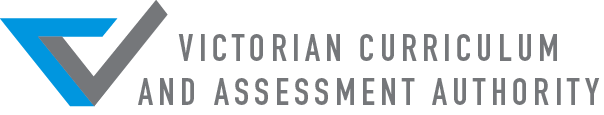 Senior Secondary Certificate Statistical Information 2016Section 5:    Victorian Certificate of Applied Learning (VCAL)Data source: 2016 data were extracted from the VCAA Assessment Processing System (APS) database at 4 January 2017 (Published).If you have any concerns or comments, please contact the Data Analysis, Measurement and Reporting Unit on (03) 9032-1784.Copyright © VCAA, 2017Section 5Victorian Certificate of Applied LearningThere were 23,784 enrolments in VCAL certificates in 2016.  Students were enrolled with 448 providers.  Nearly two thirds of all VCAL certificate enrolments (62.7%) were students enrolled in Government schools.Table 5.1: Numbers of Schools Providing VCAL and VCAL Certificate Enrolments 	by Sector, 2016With respect to the level of certificates studied (see Table 5.2) 26.8% of VCAL students were enrolled in Foundation and 41.8% in Intermediate level certificates.  Senior and Senior Extension enrolments comprised 31.4% of enrolments.Table 5.2: VCAL Enrolments by Certificate, Gender and Level, 2016GenderAbout three in five VCAL student enrolments in 2016 were male (61.9%). Unit CompletionsIn 2016 there were a total of 135,792 VCAL unit completions (See table 5.3). VCAL units are not the full range of curriculum that contributed towards the attainment of a VCAL. Students enrolled in any VCAL certificate can also gain credit from VET and VCE studies towards their VCAL qualification. VCAL students enrolled in VET and VCE units are included in the participation and completion reports for those units and certificates. VCAL Personal Development units (29.3%) and VCAL Work Related Skills units (27.8%) accounted for the majority of enrolments in VCAL units.Overall 76.5% of VCAL units were satisfactorily completed. Males (76.7%) and females (76.1%) had similar completion rates across all units. The overall completion rates for each major unit were as follows: Literacy Skills (75.3%); Numeracy Skills (73.5%); Personal Development Skills (78.1%) and Work Related Skills (77.2%).Table 5.3: VCAL Unit Completions by Gender and Level, 2016Note: F=Foundation, I=Intermediate, S=SeniorWhere a student has formally withdrawn from the Unit, these have been excluded from the above table. Certificate CompletionsThere were 13,208 VCAL certificate completions out of 17,886 enrolments which were eligible to complete in 2016.  This is a completion rate of 73.8% (See Table 5.4).  A student is eligible to complete a qualification if they have completed sufficient units or modules, or are enrolled in sufficient units or modules that, if completed satisfactorily, would meet the requirements for satisfactory completion of the qualification. Students may also gain credit towards their VCAL from VCE units and VET units of competence.Of those students eligible to complete, the completion rates for male and female students were 73.4% and 74.6% respectively.Table 5.4: VCAL Certificate Completions by Gender and Level, 2016Of those students who completed a VCAL certificate, 61.9% were male and 38.1% were female. This is a reflection of the enrolment pattern.Table 5.5: Percentages of VCAL Certificate Completions by Gender, 2016The Victorian Curriculum and Assessment Authority provides high quality curriculum, assessment and reporting that enables individual life long learning.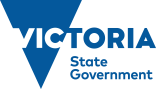 SchoolsVCAL Certificate EnrolmentsGovernment28614,904Catholic833,406Independent38934Adult414,540Total44823,784GenderGenderLevelTitleFemaleMaleAllFoundationVCAL (Foundation)2,316 4,053 6,369 FoundationTotal2,316 4,053 6,369 IntermediateVCAL (Intermediate)3,788 6,147 9,935 IntermediateTotal3,788 6,147 9,935 SeniorVCAL (Senior)2,900 4,500 7,400 Senior Extension (Folio Enhancement)60 20 80 Senior&SeniorExt.Total2,960 4,520 7,480 ALLTotal9,064 14,720 23,784 FemaleFemaleFemaleMaleMaleMaleAllAllAllDESCRIPTIONSTotal% SSTotal% SSTotal% SAdvanced Numeracy Skills (S)345660.78111471.111517067.6Advanced Study Skills596098.3172085.0768095.0Folio Enhancement and Presentation585998.3182090.0767996.2Literacy Skills (F) Oral Communication9741,62959.81,7192,84060.52,6934,46960.3Literacy Skills (F) Reading and Writing9501,69756.01,6752,99855.92,6254,69555.9Literacy Skills (I) Oral Communication2,4103,09877.83,9885,10678.16,3988,20478.0Literacy Skills (I) Reading and Writing2,3803,16775.13,9205,19675.46,3008,36375.3Literacy Skills (S) Oral Communication2,2582,66384.83,5384,12285.85,7966,78585.4Literacy Skills (S) Reading and Writing2,3202,73684.83,6464,27985.25,9667,01585.0Numeracy Skills (F)1,0511,74860.11,7692,93260.32,8204,68060.3Numeracy Skills (I)2,0992,86073.43,5344,57977.25,6337,43975.7Numeracy Skills (S)1,7332,12781.52,6873,24982.74,4205,37682.2Pathways Planning596098.3172085.0768095.0Personal Development Skills Unit 1 (F)1,2131,80067.42,1743,18768.23,3874,98767.9Personal Development Skills Unit 1 (I)2,7243,39280.34,5095,57480.97,2338,96680.7Personal Development Skills Unit 1 (S)2,3822,77485.93,7494,37085.86,1317,14485.8Personal Development Skills Unit 2 (F)9321,51161.71,7402,81861.72,6724,32961.7Personal Development Skills Unit 2 (I)2,5273,23778.14,1585,21679.76,6858,45379.1Personal Development Skills Unit 2 (S)1,9862,38483.32,9603,49784.64,9465,88184.1Skills for Further Study23931176.835948174.659879275.5Work Related Skills Unit 1 (F)1,2171,83566.32,1383,19666.93,3555,03166.7Work Related Skills Unit 1 (I)2,4973,18878.34,1995,23080.36,6968,41879.5Work Related Skills Unit 1 (S)1,9792,34584.43,0793,56086.55,0585,90585.7Work Related Skills Unit 2 (F)9291,49862.01,6962,70762.72,6254,20562.4Work Related Skills Unit 2 (I)2,3683,07777.03,8904,98478.06,2588,06177.6Work Related Skills Unit 2 (S)1,9952,41082.83,1823,77584.35,1776,18583.7Grand Total39,37351,72276.164,44284,07076.7103,815135,79276.5LevelCompletedEligible to Complete% CompletedFemaleFoundation6531,16456.1Intermediate2,1482,92373.5Senior and Senior Extension2,2372,66583.9Total5,0386,75274.6MaleFoundation1,1202,01655.6Intermediate3,5434,93771.8Senior and Senior Extension3,5074,18183.9Total8,17011,13473.4AllFoundation1,7733,18055.8Intermediate5,6917,86072.4Senior and Senior Extension5,7446,84683.9Total13,20817,88673.8Level% CompletedFemaleFoundation36.8%Intermediate37.7%Senior and Senior Extension38.9%Total38.1%MaleFoundation63.2%Intermediate62.3%Senior and Senior Extension61.1%Total61.9%